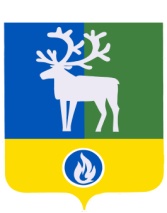 БЕЛОЯРСКИЙ РАЙОНХАНТЫ-МАНСИЙСКИЙ АВТОНОМНЫЙ ОКРУГ - ЮГРААДМИНИСТРАЦИЯ  БЕЛОЯРСКОГО РАЙОНАПОСТАНОВЛЕНИЕ  от 18 сентября 2015 года	      	                                                                                  № 1178Об определении уполномоченного органа, осуществляющего ведение реестра контрактов, заключаемых для обеспечения нужд Белоярского района, содержащего сведения, составляющие государственную тайну и порядке направления заказчиком сведений, подлежащих включению в данный реестрВ соответствии с Федеральным законом от 5 апреля 2013 года № 44-ФЗ «О контрактной системе в сфере закупок товаров, работ, услуг для обеспечения государственных и муниципальных нужд», постановлением Правительства Российской Федерации от 28 ноября 2013 года № 1084 «О порядке ведения реестра контрактов, заключенных заказчиками, и реестра контрактов, содержащего сведения, составляющие государственную тайну» п о с т а н о в л я ю:1. Определить, что администрация Белоярского района является уполномоченным органом на ведение реестра контрактов, заключаемых для обеспечения нужд Белоярского района, содержащего сведения, составляющие государственную тайну.2. Утвердить Порядок формирования и направления заказчиком сведений, подлежащих включению в реестр контрактов, заключаемых для обеспечения нужд Белоярского района, содержащий сведения, составляющие государственную тайну, а также направления уполномоченным органом заказчику сведений, извещений и протоколов согласно приложению к настоящему постановлению.3. Настоящее постановление вступает в силу с момента его подписания.4. Контроль за выполнением постановления возложить на заместителя главы Белоярского района Ващука В.А.Глава Белоярского района                               	                                               С.П. МаненковПриложение к постановлениюадминистрации Белоярского района от «18» сентября  2015 года № 1178Порядок формирования и направления заказчиком сведений, подлежащих включению в реестр контрактов, заключаемых для нужд Белоярского района, содержащий сведения, составляющие государственную тайну, а также направления уполномоченным органом заказчику сведений, извещений и протоколов1. Порядок формирования и направления заказчиком сведений, подлежащих включению в реестр контрактов, заключаемых для нужд Белоярского района, содержащий сведения, составляющие государственную тайну, а также направления уполномоченным органом заказчику сведений, извещений и протоколов (далее - Порядок) разработан в соответствии с пунктом 10 Правил ведения реестра контрактов, содержащего сведения, составляющие государственную тайну, утвержденных постановлением Правительства Российской Федерации от 28 ноября 2013 года № 1084 «О порядке ведения реестра контрактов, заключенных заказчиками, и реестра контрактов, содержащего сведения, составляющие государственную тайну» (далее - Правила).2. Настоящий Порядок устанавливает порядок формирования и направления заказчиком сведений, подлежащих включению в реестр контрактов, заключаемых для нужд Белоярского района, содержащий сведения, составляющие государственную тайну (далее - реестр контрактов), а также направление администрацией Белоярского района (далее - уполномоченный орган) заказчику сведений, извещений и протоколов в соответствии с Правилами.3. Формирование сведений, включаемых в реестр контрактов, осуществляется в соответствии с формами, утвержденными приказом Министерства финансов Российской Федерации от 30 декабря 2013 года № 142-н «О порядке и формах направления до 1 июля 2014 года заказчиками информации и документах в реестр контрактов, заключенных заказчиками, и сведений в реестр контрактов, содержащий сведения, составляющие государственную тайну».4. Сведения, включаемые в реестр контрактов, доставляются заказчиком (представителем заказчика) лично или направляются на бумажном и при наличии технической возможности магнитном носителе в уполномоченный орган специальной или фельдъегерской связью в соответствии с требованиями законодательства Российской Федерации о защите государственной тайны в сроки, указанные в пункте 12 Правил.5. Сведения, извещения, протоколы, предусмотренные пунктами 18, 19 Правил, доставляются представителем уполномоченного органа лично или направляются на бумажном носителе специальной или фельдъегерской связью в соответствии с требованиями законодательства Российской Федерации о защите государственной тайны в сроки, указанные в пунктах 18, 19 Правил.6. При пересылке документов специальной или фельдъегерской связью оформляется реестр на корреспонденцию, направляемую через специальную или фельдъегерскую связь.7. При доставке документов непосредственно адресату, минуя подразделения специальной или фельдъегерской связи, передача осуществляется по реестрам (распискам, разносным книгам) в соответствии с требованиями законодательства Российской Федерации о защите государственной тайны.